ЕВРОПЕЙСКИ ФОНД ЗА РИБАРСТВООПЕРАТИВНА ПРОГРАМА ЗА РАЗВИТИЕ НА СЕКТОР РИБАРСТВО 2007-2013ПРИОРИТЕТНА ОС 4 „УСТОЙЧИВО РАЗВИТИЕ НА РИБАРСКИТЕ ОБЛАСТИ“МЕСТНА ИНИЦИАТИВНА РИБАРСКА ГРУПА „ПОМОРИЕ - НЕСЕБЪР“НАСОКИ ЗА КАНДИДАТСТВАНЕ И ИЗПЪЛНЕНИЕ НА ПРОЕКТИ ПО ПРИОРИТЕТНА ОС 2 „РАЗВИТИЕ НА ТУРИЗМА ЧРЕЗ ИЗПОЛЗВАНЕ НА ПРИРОДНИТЕ И КУЛТУРНИТЕ ДАДЕНОСТИ НА РИБАРСКАТА ОБЛАСТ“МЯРКА 2.1 ПОДКРЕПА ЗА ИНФРАСТРУКТУРА И УСЛУГИ, СВЪРЗАНЕ С МАЛКИТЕ РИБАРСКИ СТОПАНСТВА И ТУРИЗМА, В ПОЛЗА НА МАЛКИ РИБАРСКИ ОБЩНОСТИВЪВЕДЕНИЕ„МИРГ Поморие Несебър” има подписан договор с ИАРА за периода 2011-2013 година,който е на обща стойност 6 258 462,00 лв. Изпълнението на договора е по приоритетна ос 4 „Устойчиво развитие на рибарските области" на Оперативна програма за развитие на сектор „Рибарство". Общата цел на местната стратегия за развитие е подобряване качеството на живот в рибарската област Поморие – Несебър към 2015 г. чрез запазване на съществуващите и създаване на нови устойчиви работни места за минимум 130 души, въвеждане на минимум 8 иновативни услуги, продукти или процеси и придобиване на нови знания и професионални умения от минимум 80 души. Това ще се осъществи като се интервенира в разнообразяване на икономическите дейности в рибарската област, като се приоритизира туризма и използването на природните и културни дадености. По този начин ще се повиши конкурентоспособността, ще се насърчи многостранната заетост посредством създаване на допълнителни работни места.  Стратегията за развитие на Местната инициативна рибарска група предвижда още подобряване на местните продукти, посредством добавяне на стойност към местните вериги за риболов чрез стартиране на дейности – ресторанти, пазари, магазини и др. Предвижда се интегриране на територията с туристическия пазар, представен от крайбрежната туристическа система, посредством подход чрез инвестиране в екологичен, спортен и друг вид туризъм. Стратегията на МИРГ Поморие – Несебър осигурява финансирането и на проекти за опазване на културните, природните и архитектурните дадености на рибарската общност. Специфичните цели, които са заложени в стратегията са свързани с повишаване икономическия и социален просперитет на територията и създаване на добавена стойност към рибните и продукти на аквакултури; по-чиста и приветлива крайбрежна околна среда и поддържане и развиване на заетост, чрез диверсификация и икономическо и социално преструктуриране на територията. ОБЩИ ПОЛОЖЕНИЯС тези насоки се уреждат условията и редът за финансово подпомагане на проекти по мярка 2.1 "Подкрепа за инфраструктура и услуги, свързани с малките рибарски стопанства и туризма, в полза  на малки рибарски общности" от стратегията на „МИРГ Поморие - Несебър” за периода 2011 - 2015 г., подкрепена от Европейския фонд по рибарство.Подпомагат се проекти, които допринасят за постигане на целите на стратегията и мярката – Основната цел е рибарските общности да имат достъп до качествена жизнена среда и услуги, а специфичните цели са насочени към модернизиране на съществуващи и изграждане на нова, свързана с рибарството инфраструктура, повишаване на сигурността на рибарите в морето, предоставяне на услуги, подпомагащи рибарските стопанства, подобряване на достъпа до туристически атракции.Финансовата помощ по тези насоки се предоставя при спазване на изискванията на Регламент (ЕО) № 1998/2006 на Комисията от 15 декември 2006 г. относно прилагането на членове 87 и 88 от Договора за създаване на Европейската общност по отношение на минималната помощ (ОВ L 379 от 28.12.2006 г.) – с изключение на проекти на общини .Ползватели, които се явяват възложители по чл. 7 и чл. 14а, ал. 3 и 4 от Закона за обществените поръчки (ЗОП), провеждат съответните процедури при избор на изпълнител за дейности по проекта при спазване условията и реда на законодателството.УСЛОВИЯ ЗА ПРЕДОСТАВЯНЕ НА ФИНАНСОВАТА ПОМОЩБезвъзмездна финансова помощ се предоставя за инвестиции в следните дейности: Инвестиции в модернизиране на лодкостоянки, включително изграждане на съоръжения за акостиране на туристически корабчета на плажовете, в съответствие с изискванията на приложимото законодателство;Институционална подкрепа за структуриране на ПЧП за изграждане и управление на свързана с рибарството инфраструктура;Инвестиции в проекти, насочени към опазване на здравето и повишаване на сигурността на рибарите в морето;Услуги за ремонт на лодки, включително закупуване на специализирано оборудване за ремонтни дейности;Инвестиции в инфраструктура за достъп – подходи към лодкостоянки, туристически обекти и други;Поставяне на пътепоказатели, изграждане на тематични маршрути и пътеки, преводачески центрове;Инвестиции в музеи, музейни сбирки и др. за съхраняване автентичността и популяризиране на специфичните характеристики на риболова в РО, включително СМР, с цел включване в туристически маршрути ;Рехабилитация на исторически сгради, свързани с рибарството, както и на културни и социални центрове;Подкрепа за разнообразяване и повишаване качеството на предлаганите туристически услуги – квалификационни курсове за заетите в сектора, проучвания, разработване на интегрирани туристически маршрути, изработване на рекламни материали, интернет страници, включително и за предлагане на услуги по интернет;Инвестиции в услуги насочени към отстраняване от морето на изгубени риболовни уреди с цел намаляване на „призрачния улов“;ФИНАНСОВИ УСЛОВИЯБезвъзмездна финансова помощ се предоставя в рамките на наличните средства по мярка 2.1 от стратегията на „МИРГ Поморие - Несебър” за периода 2007 - 2015 г.Финансовата помощ е в размер на до 100 % от общата стойност на допустимите разходи за бенефициенти – Общините Поморие и Несебър, ЮЛНЦ, регистрирани но ЗЮЛНЦ, които не генерират печалба от проекта и на до 60% от общата стойност на допустимите разходи за бенефициенти – ЮЛ регистрирани по търговския закон или закона за кооперациите, както и за ЮЛНЦ, регистрирани по ЗЮЛНЦ, за проекти които генерират печалба, Едноличните търговци. Разликата между пълния размер на одобрените разходи по проекта и пълния размер безвъзмездната финансова помощ се осигурява от кандидата.Участието на кандидата може да бъде само в парична форма.Минималният размер на безвъзмездната финансова помощ за един проект е левовата равностойност на  10 000 Евро за проекти представени от общините Поморие и Несебър и левовата равностойност на 1 000 Евро за проекти представени от ЮЛ, регистрирани по търговския закон или закона за кооперациите, както и за ЮЛНЦ, регистрирани по ЗЮЛНЦ.Максималният размер на безвъзмездната финансова помощ  за един проект е левовата равностойност на 400 000 Евро за проекти представени от общините Поморие и Несебър;  левовата равностойност на 300 000 Евро за проекти представени от ЮЛ, регистрирани по търговския закон или закона за кооперациите и Едноличните търговци; левовата равностойност на 300 000 Евро за проекти представени от ЮЛНЦ, регистрирани по ЗЮЛНЦ.Общите допустими разходи включват всички разходи, които е необходимо да бъдат извършени за цялостното завършване и самостоятелното функциониране на инвестицията.Максималният размер на безвъзмездната финансова помощ не трябва да надвишава максималния допустим размер  за кандидати и/или ползватели, които са свързани по смисъла на чл. 4, ал. 5 от Закона за малките и средните предприятия (ЗМСП).Обстоятелствата по ал. 4 се доказват от кандидата/ползвателя на помощта с декларация по чл. 4а, ал. 1 ЗМСП.Безвъзмездна финансова помощ не се предоставя по реда на тази мярка, при условие че за същата инвестиция кандидатът е получил публична безвъзмездна финансова помощ от националния бюджет и/или от бюджета на Европейския съюз.Не се предоставя безвъзмездна финансова помощ за дейности, извършени преди подписване на договор за безвъзмездна финансова помощ.За всяко подпомагане по реда на тази мярка се кандидатства след подаване на заявка за окончателно плащане по предходен проект.Плащанията по проект могат да бъдат авансово, междинно и окончателно.Авансово плащане и/или междинно плащане се извършва, при условие че са включени в договора за отпускане на безвъзмездна финансова помощ.Авансовото плащане е в размер до 50 процента от стойността на одобрената безвъзмездна финансова помощ по проекта.Авансово плащане се допуска, при условие че неговият размер надвишава левовата равностойност на 2000 евро.Авансово плащане може да бъде заявено не по-късно от три месеца от датата на сключване на договора за отпускане на безвъзмездна финансова помощ с изключение на бенефициенти които се явяват възложители по чл. 7 и чл. 14а, ал. 3 и 4 ЗОП. Тези бенефициенти заявяват авансово плащане след провеждане на процедури и подписване на анекс. В случаите на авансово плащане се изисква банкова гаранция в полза на Разплащателната агенция в размер 110 процента от стойността на авансовото плащане или договор за поръчителство, с който най-малко двама поръчители, всеки от които се задължава пред кредитора РА да отговаря за изпълнението на задължението по авансовото плащане на длъжника ползвател на помощта в размер 110 % от стойността на авансовото плащане.Поръчителите трябва да отговаря на следните условия:да е юридическо лице - търговец по смисъла на чл. 1, ал. 2 от Търговския закон, и да е вписан в търговския регистър;да е регистриран и да извършва търговска дейност най-малко 3 години преди датата на подаване на заявката за авансово плащане;да няма изискуеми задължения към Държавен фонд "Земеделие";да няма изискуеми публични задължения към държавата;да не е в открито производство по несъстоятелност и да не е обявен в несъстоятелност;да не е в производство по ликвидация;25 % от размера на собствения му капитал, отразен във финансовите отчети от последната приключена финансова година и/или последното приключило тримесечие, преди подаване на заявката за авансово плащане да е равен или по-голям от 110% от стойността на искания аванс;20 % от размера на приходите му от продажби за последната финансова година да е по-голям или равен на 110% от стойността на искания аванс. При изчисляването на размера на собствения капитал РА изключва поетите задбалансови и условни задължения на поръчителя, като в тях не се включват обезпечения по кредити и по други задължения, които са отразени в баланса.В случаите, когато едно лице е поръчител на повече от един ползвател, поръчителят трябва да отговаря на условията за всеки договор за поръчителство.Разплащателната агенция не сключва договор за поръчителство с лице, за което установи, че не може да изпълни задължението по авансовото плащане на длъжника ползвател на помощта в размер 110 % от стойността на авансовото плащане.Когато ползватели на помощта са общини, авансово плащане се допуска след представяне на банкова гаранция в полза на РА в размер 110 % от стойността на авансовото плащане и решение на общинския съвет, одобряващо поемането на дълг или запис на заповед, издадена от кмета на общината в полза на РА в размер на 110 % от стойността на авансовото плащане, и решение на общинския съвет за одобряване на запис на заповед.Срокът на валидност на гаранцията, срокът на задължението по договора за поръчителство или срокът за предявяване на плащанията при запис на заповед трябва да покрива срока на договора за отпускане на безвъзмездна финансова помощ, удължен с 6 месеца.Гаранцията се освобождава, договорът за поръчителство, а записът на заповед се връща на издателя, когато РА установи, че сумата на одобрените за плащане разходи, съответстваща на финансовата помощ, свързана с инвестицията, надхвърля сумата на аванса.Междинно плащане е допустимо не повече от един път за периода на изпълнение на проекта.Междинно плащане е допустимо за завършена/изпълнена обособена част от инвестицията, при условие че неговият размер надвишава левовата равностойност на 2000 евро.Междинно плащане може да бъде заявено не по-късно от шест месеца преди изтичане на крайния срок за извършване на инвестицията по договора за отпускане на безвъзмездна финансова помощ.Авансово и междинно плащане се заявяват в РРА-РА Бургас (по място на реализиране на проекта). Заявката се извършва по утвърдени образци.При внасяне на заявката служителите на РРА-РА извършват преглед на документите в присъствието на бенефициента. Документите могат да бъдат върнати при установени непълноти или неточности за отстраняването им. След отстраняване на тези непълноти и неточности бенефициентът може да подаде заявлението отново.ИЗИСКВАНИЯ КЪМ КАНДИДАТИТЕЗа подпомагане могат да кандидатстват:Общините Поморие и НесебърЮридически лица с нестопанска цел (ЮЛНЦ), регистрирани по Закона за юридическите лица с нестопанска цел.Публично – частни партньорства между общините и представители на частния сектор, само в случаите, когато са със статут на юридическо лице.Юридически лица, регистрирани по търговския закон или закона за кооперациите;Едноличните търговциГореописаните кандидати се подпомагат, при условие че:нямат изискуеми задължения към  ИАРА(Изпълнителна Агенция по Рибарство и Аквакултури), ДФ „Земеделие“не са в открито производство по несъстоятелност или не са обявени в несъстоятелност, с изключение на общините;не са в производство по ликвидация, с изключение на общините;нямат изискуеми публични задължения към държавата.са вписани в Търговския регистър към Агенцията по вписванията с изключение на общините и ЮЛНЦ, регистрирани по Закона за юридическите лица с нестопанска цел.Не се предоставя безвъзмездна финансова помощ в случай, че кандидатът/ползвателят на помощта или негов законен или упълномощен представител попада в някоя от категориите, определени в чл. 93, параграф 1, чл. 94 и чл. 96, параграф 2, буква "а" от Регламент (ЕО, Евратом) № 1605/2002 на Съвета от 25 юни 2002 г. относно финансовия регламент, приложим към общия бюджет на Европейските общности (обн., ОВ L, бр. 248 от 16 септември 2002 г.) – не се отнася за общини.Не са допустими за подпомагане кандидати/ползватели на помощта:при които представляващият кандидатa/ползвателя на помощта или член на управителния му орган, както и временно изпълняващ такава длъжност е свързано лице по смисъла на § 1, т. 1 от допълнителните разпоредби на Закона за предотвратяване и установяване на конфликт на интереси с лице, заемащо публична длъжност в ИАРА или РА, което е участвало при одобряването на заявлението за кандидатстване;които попадат в случаите по чл. 21 или 22 от Закона за предотвратяване и установяване на конфликт на интереси. Липсата на горните обстоятелствата се доказва от кандидата/ползвателя на помощта(не се отнася за общини):с декларация към момента на кандидатстване;с официални документи, издадени от съответните компетентни органи за обстоятелствата, за които такива документи се издават, и с декларация за всички останали обстоятелства в срок от 15 работни дни от датата на получаване на уведомително писмо от РА за представянето имБезвъзмездна финансова помощ не се предоставя на кандидати/ползватели на помощта, за които бъде установена функционална несамостоятелност и/или изкуствено създаване на условия, необходими за получаване на помощта, с цел осъществяване на предимство в противоречие с целите на мярката.Безвъзмездна финансова помощ не се предоставя на кандидати/ползватели на помощта юридически лица с нестопанска цел, регистрирани по ЗЮЛНЦ, които са свързани по смисъла на чл. 4, ал. 5 ЗМСП и за които се установи, че са учредени или преобразувани с цел осъществяване на предимство в противоречие с целите на мярката за усвояване на средства над максималния размер.ИЗИСКВАНИЯ КЪМ ПРОЕКТИТЕПодпомагат се проекти, които:се осъществяват на територията на „МИРГ Поморие - Несебър”;отговарят на приоритетите на стратегията за развитие на „МИРГ Поморие - Несебър”.Не се предоставя безвъзмездна финансова помощ за проекти, оказващи отрицателно въздействие върху околната среда по смисъла на Закона за опазване на околната среда (ЗООС).Не се предоставя безвъзмездна финансова помощ за проекти, включващи инвестиции в местата по националната екологична мрежа Натура 2000, когато тези инвестиции не отговарят на изискванията на Закона на защитените територии, Закона за биологичното разнообразие и съответните подзаконови нормативни актове за тяхното прилагане, както и предвидените ограничения в заповедите за определянето на тези места и плановете за управлението им.Всички проекти, включващи строително-монтажни или ремонтни работи, към момента на кандидатстването трябва да се придружават от:заснемане на обекта/съоръжението и/или архитектурен план на сградата, съоръжението, обекта на интервенцията, който ще се изгражда или обновява, в случаите, когато за предвидените строително-монтажни работи (СМР) не се изисква одобрен проект съгласно ЗУТ; технически/работен проект съгласно ЗУТ и Наредба № 4 от 2001 г. за обхвата и съдържанието на инвестиционните проекти (ДВ, бр. 51 от 2001 г.);подробни количествени сметки за СМР;разрешение за строеж (когато се изисква съгласно ЗУТ).Всички проекти, включващи дейности, свързани с доставка на оборудване, обзавеждане, машини и съоръжения, трябва да се придружават от технически спецификации.Всички дейности по проектите, за които се изисква лицензиране, разрешение и/или регистрация за извършване на дейността съгласно българското законодателство, се подпомагат, в случай че ползвателят е представил съответните лицензи, разрешения и/или регистрация.Кандидатите представят Заявление за кандидатстване по образец съгласно приложение, заедно с ИН(Инвестиционно Намерение)-А и ИН-В за инвестиционни проекти които генерират печалба. За проекти на  ЮЛНЦ, които не генерират печалба се попълва ПО(проектна обосновка) и АПР(Анализ приходи-разходи). Заявлението заедно с ИН-А, ИН-В или ПО и АПР се представя на хартиен и електронен носител. ИН-В и АПР се представят  за период не по-малък от 5 години във формат "xls", а в случаите на строително-монтажни работи срокът е най-малко 10 годиниПроектите трябва да се изпълняват на имот - собственост на кандидата, или в случай на проекти, изпълнявани на имот, който не е собствен, кандидатът представя:документ за ползване върху имота за срок не по-малък от шест години от датата на подаване на заявлението, удължен с три месеца. За подпомагане в случай на кандидатстване за разходи за закупуване и/или инсталиране на нови машини, оборудване и съоръжения и/или обновяване на сгради и/или помещения и/или друга недвижима собственост, за които не се изисква разрешение за строеж в съответствие със ЗУТ; документ за учредено право на строеж върху имота за срок не по-малък от десет години от датата на подаване на заявлението за кандидатстване в случай на кандидатстване за строително-монтажни работи, за които се изисква разрешение за строеж в съответствие със ЗУТ.ДОПУСТИМИ РАЗХОДИДопустими за финансово подпомагане са следните разходи, предназначени за постигане целите на проекта:Разходи за изграждане и модернизиране на лодкостоянки; Разходи за структуриране на ПЧП за изграждане и управление на свързана с рибарството инфраструктура;Разходи, насочени към опазването на здравето и повишаване на сигурността на рибарите в морето;Разходи за специализирано оборудване за ремонтни дейности за лодки;Разходи за изграждане и модернизация на подходи към лодкостоянки, туристически обекти и пр.;Разходи за поставяне на пътепоказатели, изграждане на тематични маршрути и пътеки, преводачески центрове;Разходи за инвестиции в музеи, музейни сбирки и пр. за съхраняване на автентичността и популяризиране на специфичните характеристики на риболова в РО;Разходи за рехабилитация на исторически сгради, свързани с рибарството, както и на културни и социални центрове;Разходи за разнообразяване и повишаване качеството на предлаганите туристически услуги;Разходи за откриване и изваждане от морето на потънали риболовни приспособления и  тяхното транспортиране;общи разходи, свързани с консултации, разходи за архитекти и инженери, включващи разходите за предпроектни проучвания, подготовка на работен/технически проект, по смисъла на Наредба № 4 от 2001 г. за обхвата и съдържанието на инвестиционните проекти, разходите за изготвяне на доклад за оценка на съответствието на инвестиционния проект със съществените изисквания към строежите, строителен надзор, авторски надзор, такси, анализ на икономическите и социалните ползи, необходими за подготовката, изпълнението и отчитането на дейностите по проекта в размер до 5 на сто от общата стойност на допустимите разходи по проекта.Закупуването чрез финансов лизинг на активи е допустимо при условие, че ползвателят на помощта стане собственик на съответния актив не по-късно от датата на подаване до РА на заявката за окончателно плащане.За разходи, чиято стойност възлиза на повече от левовата равностойност на 15 000 евро или са част от доставки/услуги на обща стойност, по-голяма от левовата равностойност на 15 000 евро, предложени от един доставчик, се изисква предоставяне на най-малко две съпоставими и независими оферти в оригинал, които съдържат фирмата на търговското дружество, срока на валидност на офертата трябва да е минимум 5 месеца след датата на подаване на заявлението за кандидатстване, датата на издаване на офертата, подпис и печат на оферента, с цел определяне на основателността на предложените разходи. Кандидатът представя и заверени копия на предварителни или окончателни договори с избраните изпълнители/доставчици.С цел определяне на основателността на предложените разходи Управителя на МИРГ със заповед може да определя оценяваща комисия, която да се произнесе относно обосноваността на разходите. В състава на комисията се включват лица, притежаващи квалификация и опит в съответната област.Оферентите в случаите, когато са местни лица, трябва да са вписани в търговския регистър към Агенцията по вписванията, а оферентите - чуждестранни лица, трябва да представят документ за правосубектност съгласно националното им законодателство. Оферентите на строително-монтажни работи, местни и чуждестранни лица, трябва да бъдат вписани в Централен професионален регистър на строителя съгласно Закона за камарата на строителите (ЗКС) и да могат да извършват строежи и/или отделни видове строителни и монтажни работи от съответната категория, съответстваща на издаденото разрешение за строеж, съгласно изискванията на чл. 3, ал. 2 ЗКС.В случаите, когато кандидатът не е избрал най-ниската оферта, направеният избор се обосновава писмено.За разходи, чиято стойност възлиза на по-малко от левовата равностойност на 15 000 евро или са част от доставки/услуги на обща стойност, по-малка от левовата равностойност на 15 000 евро, се изисква представяне на заверени копия на предварителни или окончателни договори с избраните доставчици или изпълнители.Гореописаното не се прилага за кандидати, които се явяват възложители по чл. 7 и чл. 14а, ал. 3 и 4 ЗОП.В случаите на кандидати, които се явяват възложители по чл. 7 и чл. 14а, ал. 3 и 4 ЗОП, обосноваността на разхода се преценява чрез съпоставяне с референтни цени или от оценяваща комисия.Недопустими за финансово подпомагане са разходи за:данък добавена стойност (ДДС), който подлежи на възстановяване;разходи за жилищни помещения и сгради;прехвърляне на участия в търговски дружества;лизинг извън рамките на срока на изпълнение на проектите и остатъчна стойност, която не става притежание на бенефициента;финансови задължения, включително лихви по заеми и лихви по лизинг;банкови такси и разходи, свързани с гаранции и други подобни на тях; разходи, които не са свързани с дейността на финансирания проект;доставка и/или услуга, чиято стойност възлиза на сума, по-голяма от левовата равностойност на 15 000 евро, за която няма референтни цени и/или за която кандидатът не е получил най-малко две независими и съпоставими оферти от доставчици, оригиналите от които са приложени към заявлението за кандидатстване; за недопустими се считат оферти, които не съдържат следните реквизити: лого на фирмата, срок на валидност на офертата, дата на офертата, подпис и печат на оферента; закупуването на техника и оборудване втора употреба; плащане в натура;разходи, извършени преди датата на подписване на договора за безвъзмездна финансова помощ за изпълнение на проекта; закупуване на машини, съоръжения и оборудване втора употреба;закупуване или наем на земя и сгради;оперативни разходи, вкл. разходи за поддръжка (текущ ремонт), наеми, застраховка; обезщетения за отчуждаване на имоти, както и обезщетения по чл. 209 и 210 ЗУТ; РЕД ЗА КАНДИДАТСТВАНЕДокументите за кандидатстване за одобрение за подпомагане и документите за плащане на финансовата помощ трябва да отговарят на следните изисквания: да се представят в оригинал, нотариално заверено копие или копие, заверено от кандидата; в случай на представяне на заверени от кандидата копия на документи техните оригинали се осигуряват за преглед от служител на МИРГ “Поморие - Несебър“; да се подават лично от кандидата или от упълномощено от него лице с нотариално заверено изрично пълномощно или заповед на кмета на общината; да се представят на български език; в случаите, когато оригиналният документ е изготвен на чужд език, той трябва да бъде придружен с превод на български език, извършен от заклет преводач, а когато документът е официален по смисъла на Гражданския процесуален кодекс, същият трябва да бъде легализиран или с апостил.Започването и приключването на приема на заявления за кандидатстване се определя със заповед на Управителя на МИРГ “ Поморие - Несебър“ след решение на УС или делегиране на права от УС към Управителя. Заповедта съдържа началния и крайния срок за приемане на заявления за кандидатстване, както и бюджета на мярката за съответния период на прием. Заповедта се публикува на интернет страницата на  МИРГ “ Поморие - Несебър“При вземане на решение за спиране на приема на заявления за подпомагане съобщението се публикува най-малко 15 календарни дни преди спирането на приема на интернет страницата на  МИРГ “ Поморие - Несебър“.ПРОЦЕДУРА ЗА РАЗГЛЕЖДАНЕ НА ЗАЯВЛЕНИЯТАКандидатите за финансово подпомагане подават в МИРГ “ Поморие - Несебър“ заявление за кандидатстване по образец и прилагат документи, посочени в същото приложение. Количествено-стойностните сметки се представят на хартиен и електронен носител. Служител на МИРГ “ Поморие - Несебър“ извършва преглед на документите в присъствието на кандидата и попълва формуляр за прием. В случай на липса или нередовност на документите служителят връща документите на кандидата, заедно с копие от формуляра за прием. При съответствие на документите с изискванията на кандидата се издава входящ номер и формуляра за прием се подписва от кандидата и служителя на МИРГ “ Поморие - Несебър“, като се отбелязва дата и час на приема.След изтичане на съответния календарен месец в срок до 7 дни компетентния орган на МИРГ за избор на проекти, провежда заседание на което се утвърждават проектите, отговарящи на целите и приоритетите на МСР , извършва класиране на проектните предложения в зависимост от степента на принос към местната стратегия за развитие, за което се изготвя протокол от заседанието .При провеждане на заседание на компетентния орган за класиране на проектите в зависимост на степента им на принос към МСР, неговите членове подписват декларация за липса на конфликт на интереси.Членовете на МИРГ  участвали в консултиране и/или изготвяне на проекто предложение, нямат право да участват в заседанието на компетентния орган, на което се разглежда същото проекто предложение.Предоставя на ИАРА оригиналите на всички постъпили в МИРГ проекто предложения, получили положителна оценка за съответствие с МСР ведно с документите за извършените проверки за допустимост на кандидата, дейностите и разходите, и протокола от заседанието на комисията за избор на проекти, в срок до 5 работни дни от датата на изготвяне на протокола.Когато сумата на предложените за разглеждане заявления за кандидатстване надхвърля 90% от наличния бюджет по мярката, определен в заповедта, заявленията за кандидатстване се класират съгласно критериите за оценка и се одобряват в низходящ ред до размера, определен в заповедта. В останалите случаи,когато сумата на предложените за разглеждане заявления не надхвърля 90%, те се разглеждат по реда на приемане на заявленията за кандидатстване.В срок до 3 дни след провеждане на заседанието на колективния върховен орган на МИРГ “ Поморие - Несебър“ за одобрение/отхвърляне на проектните предложения, Управителя на МИРГ “ Поморие - Несебър“ изпраща доклад до ИАРА с решението за одобрение/отхвърляне на проектните предложения заедно с копие от протокола от заседанието.СКЛЮЧВАНЕ НА ДОГОВОРВ 10 дневен срок от уведомяването на страните, МИРГ чрез законния си представител, кандидатът лично, чрез законния си представител или упълномощено от него лице с изрично нотариално заверено пълномощно се явяват за подписване на договора за предоставяне на безвъзмездна финансова помощ.Преди подписване на договора за подпомагане кандидатът трябва да представи в  МИРГ “ Поморие - Несебър“ следните документи:свидетелство за съдимост на кандидата или законния му представител, както и на временно изпълняващ такава длъжност, включително прокурист или търговски пълномощник;удостоверение от НАП за липса на задължения;удостоверение за банкова сметка;Договорът за подпомагане  урежда правата, задълженията и отговорностите на страните, вкл. основанията за изискуемост на финансовата помощ. Договорът е тристранен между МИРГ “ Поморие - Несебър“, ИАРА и бенефициента.УСЛОВИЯ ЗА ИЗПЪЛНЕНИЕТО НА ДЕЙНОСТИТЕ ПО ПРОЕКТА И КОНТРОЛОдобреният проект се изпълнява в срок до 24 месеца, считано от:датата на подписването на тристранния договор за отпускане на безвъзмездна финансова помощ с кандидати, които не се явяват възложители по чл. 7 и чл. 14а, ал. 3 и 4 ЗОП, но не по късно от 31/12/2015; датата на получаване от ползвателя на безвъзмездна финансова помощ на уведомително писмо с решението за съгласуване/отказ за съгласуване на последната по време процедура за избор на изпълнител по проекта за получатели на безвъзмездна финансова помощ, които се явяват възложители по чл. 7 и чл. 14а, ал. 3 и 4 ЗОП, но не по късно от 31/12/2015.Ползвателят може да подаде искане за промяна на договора за отпускане на безвъзмездна финансова помощ в МИРГ “ Поморие - Несебър“ не по-късно от два месеца преди изтичане на срока на договора. Към искането се прилагат доказателствата, необходими за преценката на основателността на искането.Не се допуска изменение и/или допълнение на договора за отпускане на безвъзмездна финансова помощ, което:засяга основната цел на дейността и/или променя предназначението на инвестицията съгласно одобрения проект;води до несъответствие с целите, дейностите, изискванията и критериите за оценка, определени в тази мярка;води до увеличение на стойността на договорената безвъзмездна финансова помощ.Ползвателят на помощта е длъжен да води всички финансови операции, свързани с подпомаганите дейности, отделно в счетоводната си система или като използва счетоводни сметки с подходящи номера.Ползвателят е длъжен да организира подробна счетоводна отчетност, която да е достатъчна за установяване и проследяване на възстановим и невъзстановим ДДС по всеки договор (проект, дейност).Ползвателят на помощта е длъжен да съхранява всички документи, свързани с подпомаганите дейности, за срок 5 г. след сключване на договора за отпускане на финансовата помощ.За срок 5 г. след сключване на договора за отпускане на безвъзмездна финансова помощ ползвателят на помощта е длъжен да:използва подобрените/реконструирани/ изградени или придобитите въз основа на одобрения проект активи по предназначение;не прехвърля правото на собственост и не преотстъпва правото на ползване върху активите, предмет на подпомагане, под каквато и да е форма с изключение на случаите, когато това се изисква по закон;не променя местоположението на подпомогнатите активи, които са трайно прикрепени към земята, сгради или помещения;не променя местоположението на подпомогнатите движими активи извън територията на МИРГ „Поморие - Несебър“, в която се извършва инвестицията;не преустановява подпомогнатата дейност поради други причини освен изменящите се сезонни условия.Ползвателите на помощта са длъжни да сключат и да поддържат валидна застраховка на имуществото, предмет на подпомагане, по начин и срещу рисковете, посочени в договора за отпускане на финансовата помощ, за срока от подаване на заявка за плащане до изтичане на срока на договора.Ползвателите на безвъзмездната помощ са длъжни в срок до 2020 г. включително  да съхраняват всички документи, свързани с одобрения проектВ случай че ползвателят на помощта не изпълнява свои нормативни или договорни задължения след изплащане на финансовата помощ, МИРГ “ Поморие - Несебър“ може да поиска връщането на вече изплатени суми заедно със законна лихва върху тях и/или да прекрати всички договори, сключени с ползвателя на помощта.ОСИГУРЯВАНЕ НА ПУБЛИЧНОСТВсеки ползвател на безвъзмездна финансова помощ е длъжен да осигури публичност и информираност по проекта. Следната табела е примерна: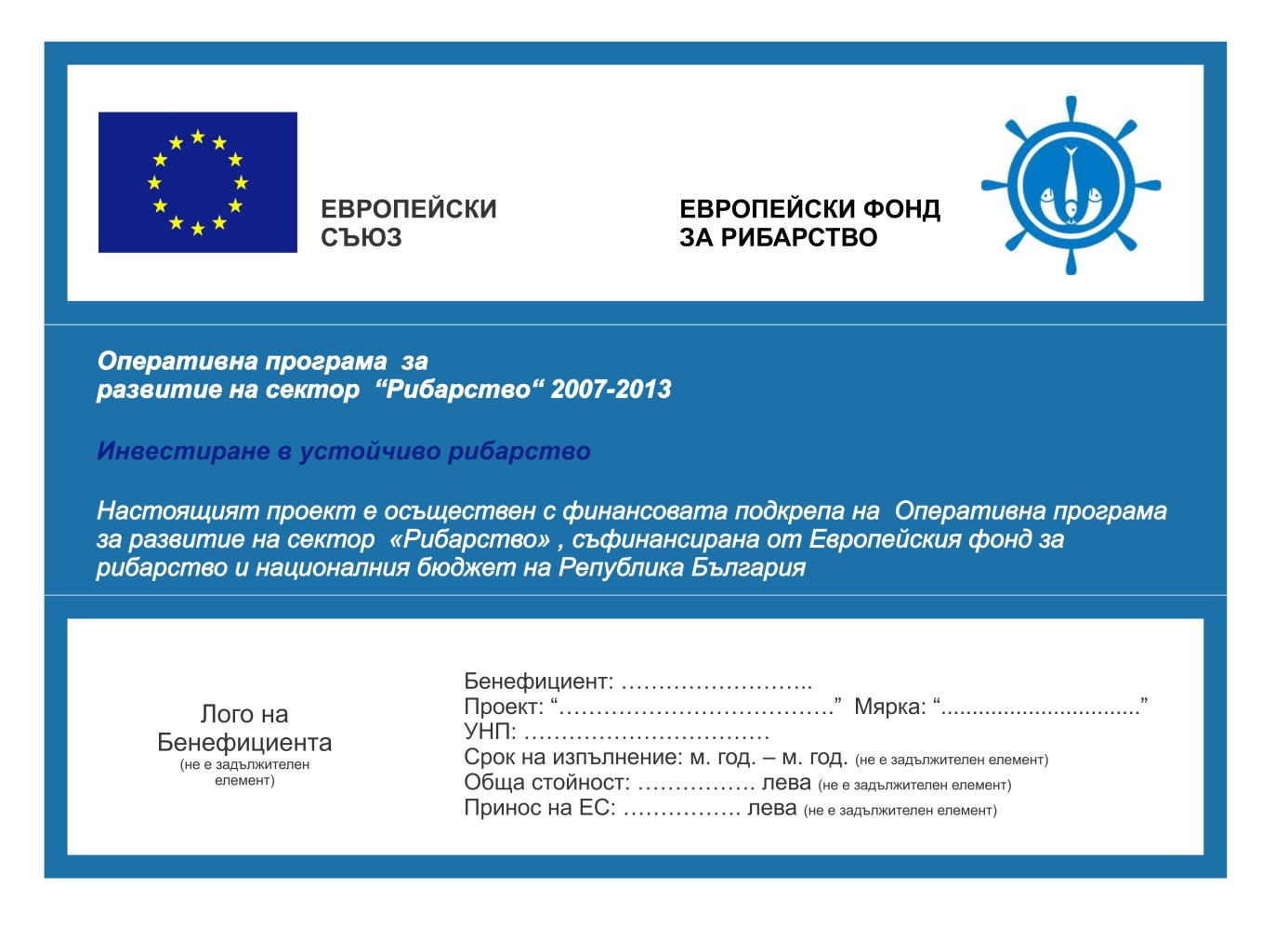 ЛЕГАЛНИ ДЕФИНИЦИИ"Авансово плащане" е плащане след одобрение на проекта и преди извършване на инвестиционните разходи.."Генериращ приход" е всяка дейност, която включва инвестиция в инфраструктура, чието използване подлежи на такси, заплащани директно от ползвателите, или всяка дейност, която включва продажбата или отдаването под наем на земя или сгради, или всяко друго предоставяне на услуги срещу заплащане."Дейност" е механизъм по Стратегията за развитие на МИРГ “Поморие - Несебър“ , който се осъществява от един или повече ползватели, предвид постигането на поставените цели в Стратегията за развитие на МИРГ “ Поморие - Несебър“."Инвестиционен проект" е проект по смисъла на ЗУТ и Наредба № 4 от 2001 г. за обхвата и съдържанието на инвестиционните проекти, предназначен за строителството на обекта/ите, включени в проекта."Междинно плащане" е плащане за обособена част от одобрената за безвъзмездна финансова помощ инвестиция."Мярка" е съвкупност от дейности, способстващи за прилагане на приоритетите на Стратегията за развитие на МИРГ “ Поморие - Несебър“."Независими оферти" са оферти, подадени от лица, които не се намират в следната свързаност по между си или спрямо кандидата: едното участва в управлението на дружеството на другото; съдружници;съвместно контролират пряко трето лице;участват пряко в управлението или в капитала на друго лице, поради което между тях могат да се уговарят условия, различни от обичайните;едното лице притежава повече от половината от броя на гласовете в общото събрание на другото лице; лицата, чиято дейност се контролира пряко или косвено от трето лице - физическо или юридическо;лицата, едното от които е търговски представител на другото."Нередност" е всяко нарушение на общностното право в резултат от действие или бездействие на икономически оператор, което е имало или би имало за резултат ощетяване на общия бюджет на Европейските общности или на бюджетите, управлявани от тях, чрез намаляване или загуба на приходи в резултат на собствени ресурси, събирани от името на ЕО или посредством извършване на неоправдан разход."Бенефициент" е лице, на което е одобрена и/или изплатена безвъзмездна финансова помощ по Стратегията за развитие на МИРГ “ Поморие - Несебър“."Проект" е заявление за подпомагане заедно с всички изискуеми документи, както и съвкупността от материални и нематериални активи и свързаните с тях разходи, заявени от кандидата и допустими за финансиране по ПРСР."Разходи за инвестиции за обикновена подмяна" са разходи за замяна на активи, които не водят до подобряване на цялостната дейност на кандидата."Рефинансиране на лихви" е възстановяване на извършените разходи за лихви по заеми."Уникален номер на проекта" е регистрационен номер, който се издава на кандидата от служител на МИРГ “ Поморие - Несебър“ след положително становище от извършен преглед на документите към заявлението за кандидатстване."Изкуствено създадени условия" е всяко установено условие по смисъла на чл. 4, т. 8 от Регламент (ЕО) № 65/2011."Функционална несамостоятелност" е изкуствено разделяне на производствените и технологичните процеси или дейности в различни проекти или установяване ползване на обща инфраструктура, с цел осъществяване на предимство в противоречие с целите на мярката."Генериращи печалба" са проекти, за които разликата между брутните приходи и брутните разходи е положителна.КРИТЕРИИ ЗА ПРИОРИТИЗАЦИЯ НА ПРОЕКТИПроектите ще се приоритизират на база пореден входящ номер, до достигане на 90% от бюджета по мярката и след това по долната таблица.ПРИЛОЖИМО ЗАКОНОДАТЕЛСТВОЕвропейско законодателствоРЕГЛАМЕНТ (ЕО) № 1198/2006 НА СЪВЕТАот 27 юли 2006 годиназа Европейския фонд за рибарствоРЕГЛАМЕНТ (ЕО) № 498/2007 НА КОМИСИЯТАот 26 март 2007 година за определяне на подробни правила за прилагането на Регламент (ЕО) № 1198/2006 на Съвета относно Европейския фонд за рибарствоНационално законодателствоНАРЕДБА № 15 ОТ 21 МАЙ 2010 Г. за условията и реда за предоставяне на безвъзмездна финансова помощ по мярка 4.1 “Развитие на рибарските области”, подмярка 4.1. А. “Финансова подкрепа за прилагане на местните стратегии за развитие и покриване на текущите разходи на рибарските групи” по Приоритетна ос 4 “Устойчиво развитие на рибарските области” от Оперативна програма за развитие на сектор “Рибарство” на Република България, финансирана от Европейския фонд за рибарство за Програмен период 2007 – 2013 г.Закон за рибарството и аквакултуритеСтратегия за развитие на „Местна инициативна рибарска група Поморие - Несебър ” за периода 2011-2013 год.Октомври’ 2013№КРИТЕРИЙТОЧКИМАКС. БРОЙ ТОЧКИ1Кандидатът не е получавал подкрепа от Общността за подобна инвестиция„да“ – 20 точки20 точки2Кандидатът предвижда да открие и поддържа нови работни места1-3 работни места – 20 точки4-6 работни места – 30 точки7 и повече работни места – 40 точки40 точки3Проекта е за модернизация или рехабилитация на лодкостоянка/и„да“ – 20 точки20 точки4Проекта е насочен към опазване здравето и повишаване на сигурността на рибарите в морето„да“ – 20 точки20 точкиОБЩО100 точки